REAL ESTATEAUCTIONSATURDAY, APRIL 1ST @ 11:00 A.M.$155,000 Minimum BidSelling with 10% Buyers Premium$5,000 DownFinancing arrangements made prior to auctionINSPECTION DATES: Sun., March 5th @ 2:00 P.M.                                                       Tues., March 7th @ 6:00 P.M.Household Items, Patio Equipment, Tent & Furniture Sells @ 10:00 A.M.James N. Miller EstateProbate Court Case No. 2022ES16492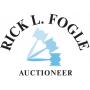 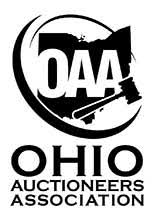 Auctioneer: Rick L. Fogle (740) 225-2541BALLAH REALTYCastalia, Ohio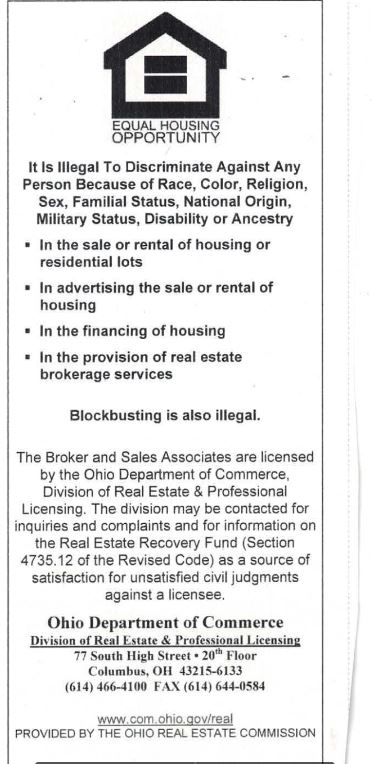 Situated in Clermont County in Loveland, OH, 6576 E. Knollwood Circle becomes a great opportunity whatever your intentions are when purchasing this home. Sitting on over 2 acre in a pie shaped lot. This split level has 1188 square feet of living space. 3 Bedrooms; 2 full baths; 1⁄2 bath; kitchen; dining room with additional space; living room with fireplace; utility room. Central air. Very large wood deck on the house. Comes with an attached 2 car garage; an additional work shop equipped with 2 large air compressors, a dust recovery system, wall heater and a garage door as well. Another small out building; an additional concrete pad exists on the property ready for another building if desired. Family home, retirement retreat, or looking for an investment, this property has unlimited potential! 